ZGŁOSZENIE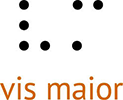 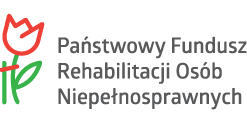 do uczestnictwa  w   projekcie „Kurs na samodzielność 2023 – szkolenie w miejscu zamieszkania”Zanim wypełni Pan/Pani zgłoszenie, proszę zapoznać się z treścią ogłoszenia o rekrutacji uczestników projektu.Szkoleniem w miejscu zamieszkania objęci będą wszyscy uczestnicy kursu podstawowego (szkoły letniej). W związku z tym osoby te są zwolnione z konieczności wypełniania poniższego formularza.Proszę o dokładne i czytelne wypełnienie zgłoszenia. Na ostatniej stronie znajduje się miejsce na własnoręczny podpis. Wypełnione zgłoszenie wraz z kopią orzeczenia o stopniu niepełnosprawności (lub dokumentem równoważnym np.: KIZ) proszę dostarczyć mailem na adres: a.kaminska@fundacjavismaior.pl wpisując w temacie „Kurs na samodzielność 2023”.Imię i nazwisko: Adres zamieszkania – kod pocztowy, miejscowość, numer domu, numer mieszkania (jeśli występuje): PESEL: Województwo: Numer telefonu:E-mail: Stopień niepełnosprawności z powodu dysfunkcji wzroku:Wykształcenie: proszę zaznaczyć znakiem x właściwe dla Pana/Pani na dzień wypełniania formularza: przed obowiązkiem szkolnymzajęcia rewalidacyjneniepełne podstawowepodstawowegimnazjalnezawodoweśredniepolicealnewyższeStatus na rynku pracy - proszę zaznaczyć znakiem x właściwe dla Pana/Pani na dzień wypełniania formularza: nieaktywny zawodowoposzukujący pracy, niezatrudnionyposzukujący pracy, zatrudnionybezrobotnyzatrudniony w ZAZzatrudniony w ZPChzatrudniony na otwartym rynku pracynie dotyczy (np.: w przypadku osób emerytowanych, studentów) proszę wpisać przyczynęCzy jest Pan/Pani zarejestrowany/a w Powiatowym Urzędzie Pracy - na dzień wypełniania formularza. Proszę wpisać tak lub nie.Czy jest pan/pani uczestnikiem warsztatów terapii zajęciowej – proszę wpisać tak lub nie.Czy jest pan/pani uczestnikiem środowiskowego domu samopomocy? - proszę wpisać tak lub nie. Czy jest pan/pani mieszkańcem/podopiecznym placówek innych niż WTZ lub ŚDS, finansowanych ze środków publicznych na podstawie odrębnych przepisów - Proszę wpisać tak lub nie.Czy od 01.04.2023 uczestniczy Pani/Pan w projektach o podobnym charakterze w innych organizacjach? Jeśli tak, to proszę napisać od kiedy, w jakim rodzaju zajęć pan/pani uczestniczy i czy projekt jest dofinansowany ze środków PFRON? Proszę krótko uzasadnić chęć wzięcia udziału w projekcie:Proszę wybrać rodzaj zajęć, których chce Pan/Pani wziąć udział (proszę postawić znak X przy odpowiedniej pozycji):Zajęcia z zakresu orientacji przestrzennej i mobilnościZajęcia z zakresu użytkowania nowoczesnych technologiiZajęcia z zakresu orientacji przestrzennej i mobilności oraz zajęcia z zakresu użytkowania nowoczesnych technologiiOświadczam, że wszystkie podane przeze mnie dane są zgodne ze stanem faktycznym i prawnym.Oświadczam, że zapoznałem/zapoznałam się z treścią Ogłoszenia o naborze uczestników projektu oraz z regulaminem i zgadzam się na zawarte tam postanowienia.Oświadczam, że wyrażam zgodę na przetwarzanie moich danych osobowych przez Fundację Vis Maior Pies Przewodnik i Państwowy Fundusz Rehabilitacji Osób Niepełnosprawnych również na potrzeby przyszłych rekrutacji, zgodnie z art. 6 ust. 1 lit. a Rozporządzenia Parlamentu Europejskiego i Rady (UE) 2016/679 z dnia 27 kwietnia 2016 r. w sprawie ochrony osób fizycznych w związku z przetwarzaniem danych osobowych i w sprawie swobodnego przepływu takich danych oraz uchylenia dyrektywy 95/46/WE (ogólne rozporządzenie o ochronie danych). Dane osobowe zostaną przekazane do PFRON za pośrednictwem EGW w celu monitorowania i kontroli prawidłowości realizacji projektu przez Fundację oraz do celów sprawozdawczych i ewaluacyjnych realizowanych przez PFRON.Data i podpisProjekt dofinansowany ze środków Państwowego Funduszu Rehabilitacji Osób Niepełnosprawnych. 